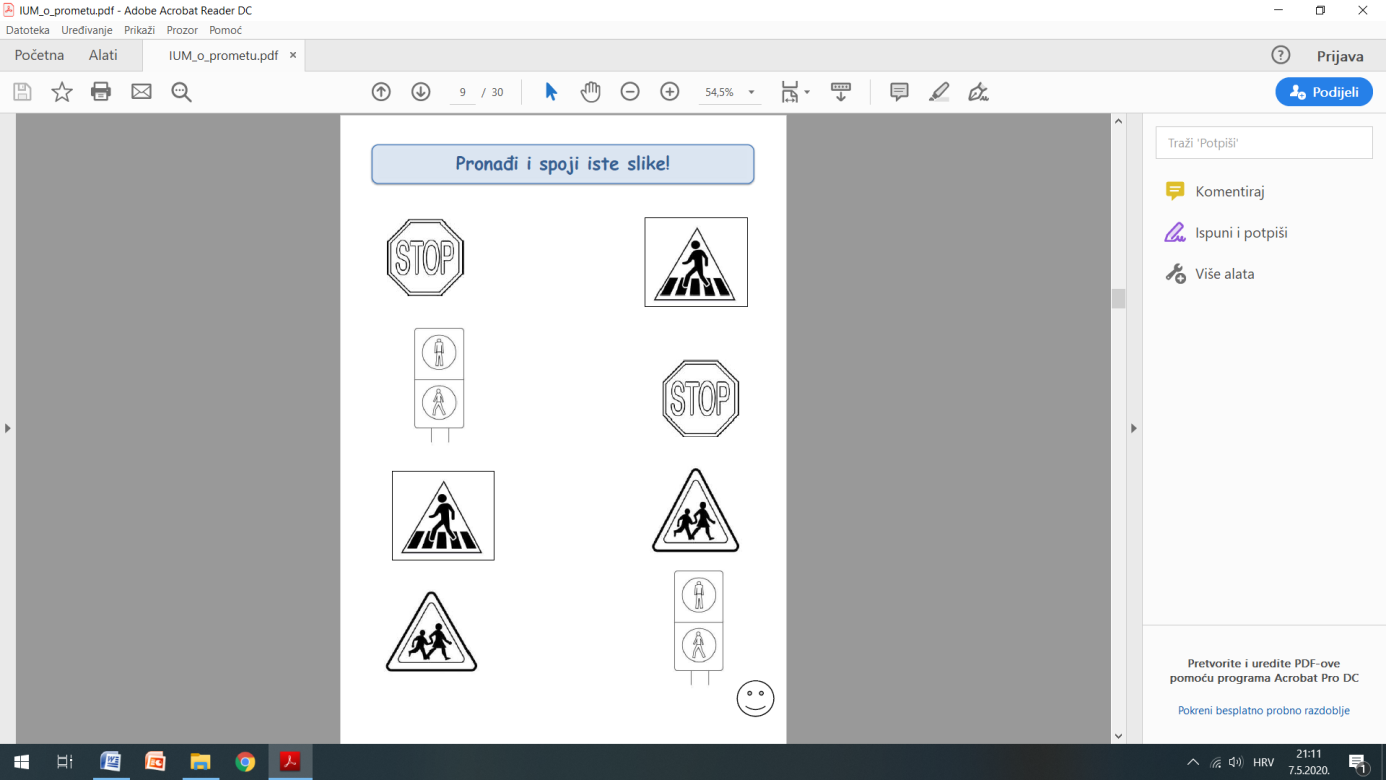 Zadatak: spoji iste znakove. Da li  si prepoznao znakove?Reci pomagaču.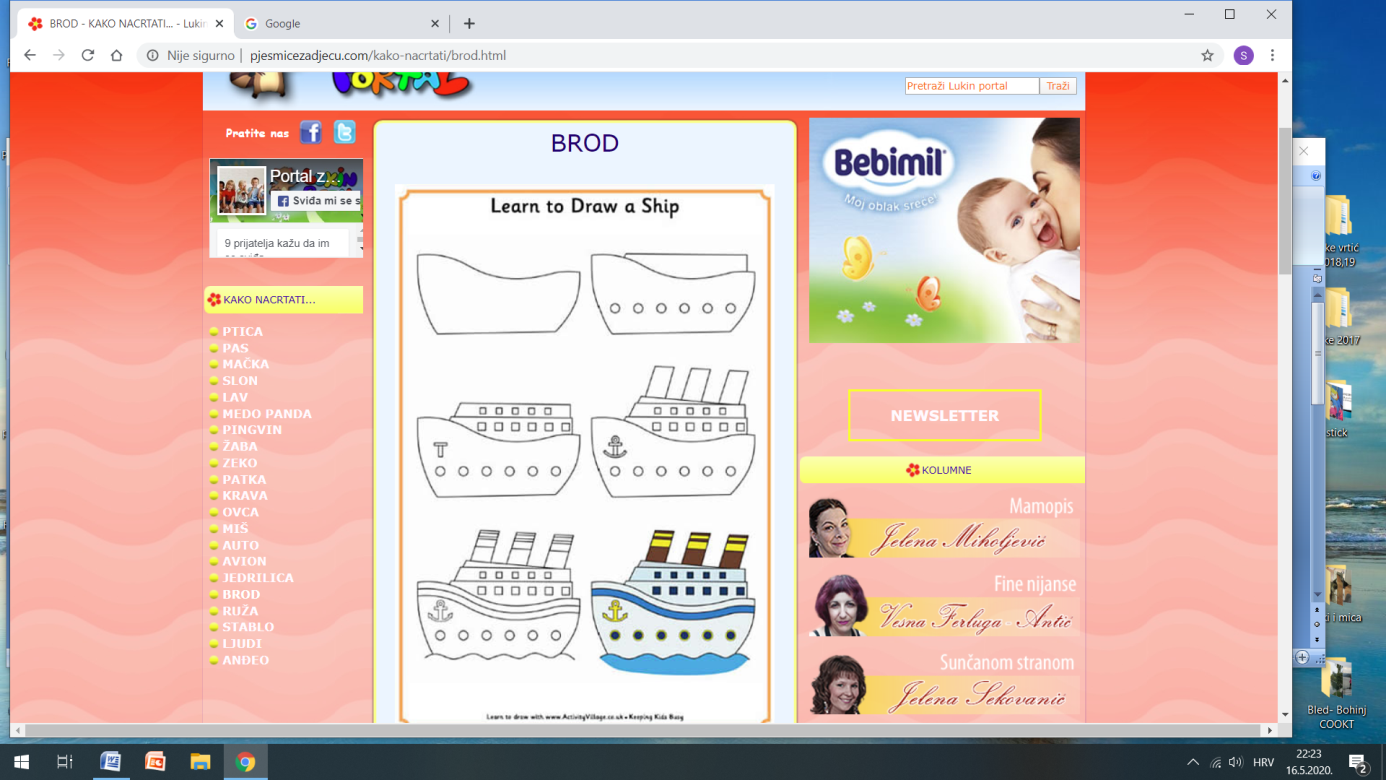 Zadatak- dobro pogledaj. Neka brodovi sa lijeve strane papira budu isti kao i na desnoj. Nacrtaj što nedostaje i oboji zadnji brod.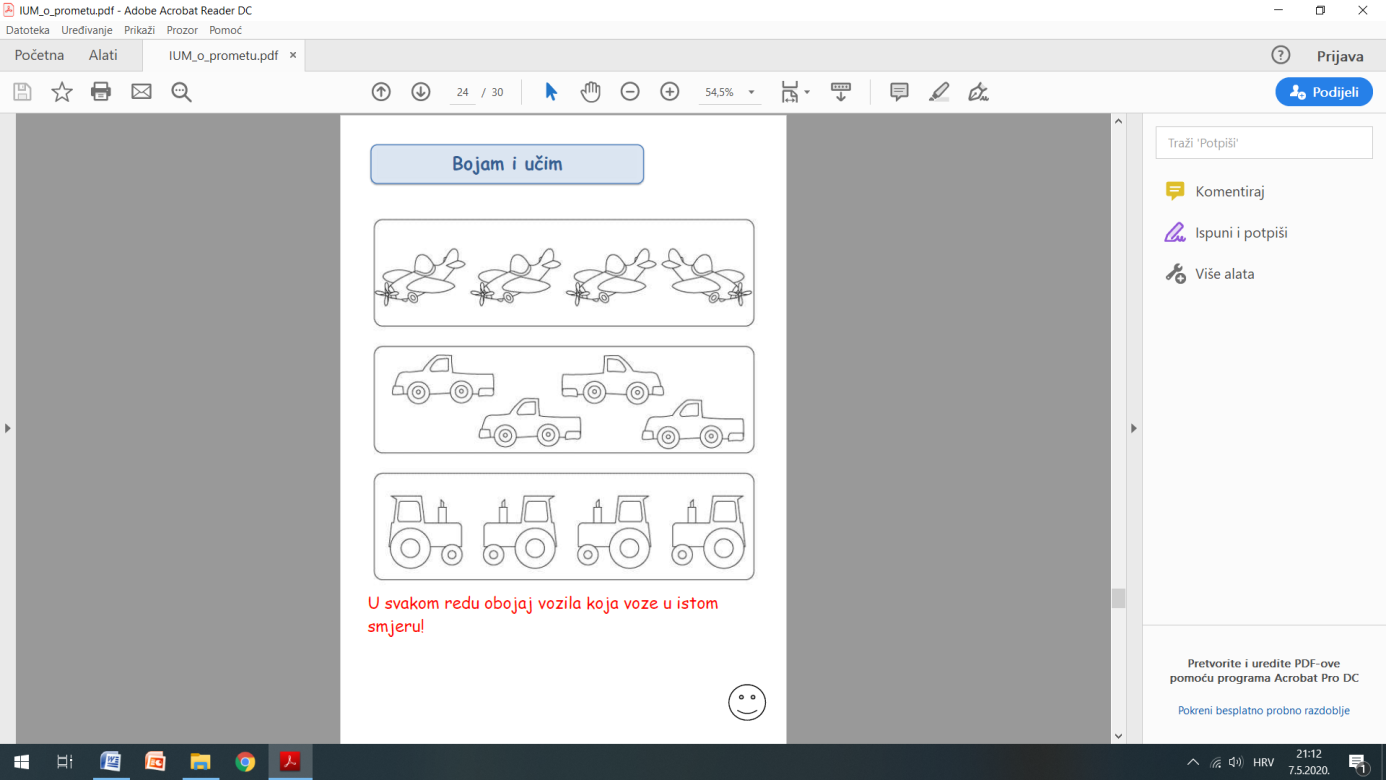 ZADATAK: Pronađi u svakom redu vozilo koje se kreće u suprotnom smjeru u odnosu na ostala vozila u tom redu. Pažljivoj gledaj i rješavaj svaki red zasebno. Počni sa avionima, zatim automobilima i na kraju traktorima. Vozilo koje se kreće suprotno oboji crveno.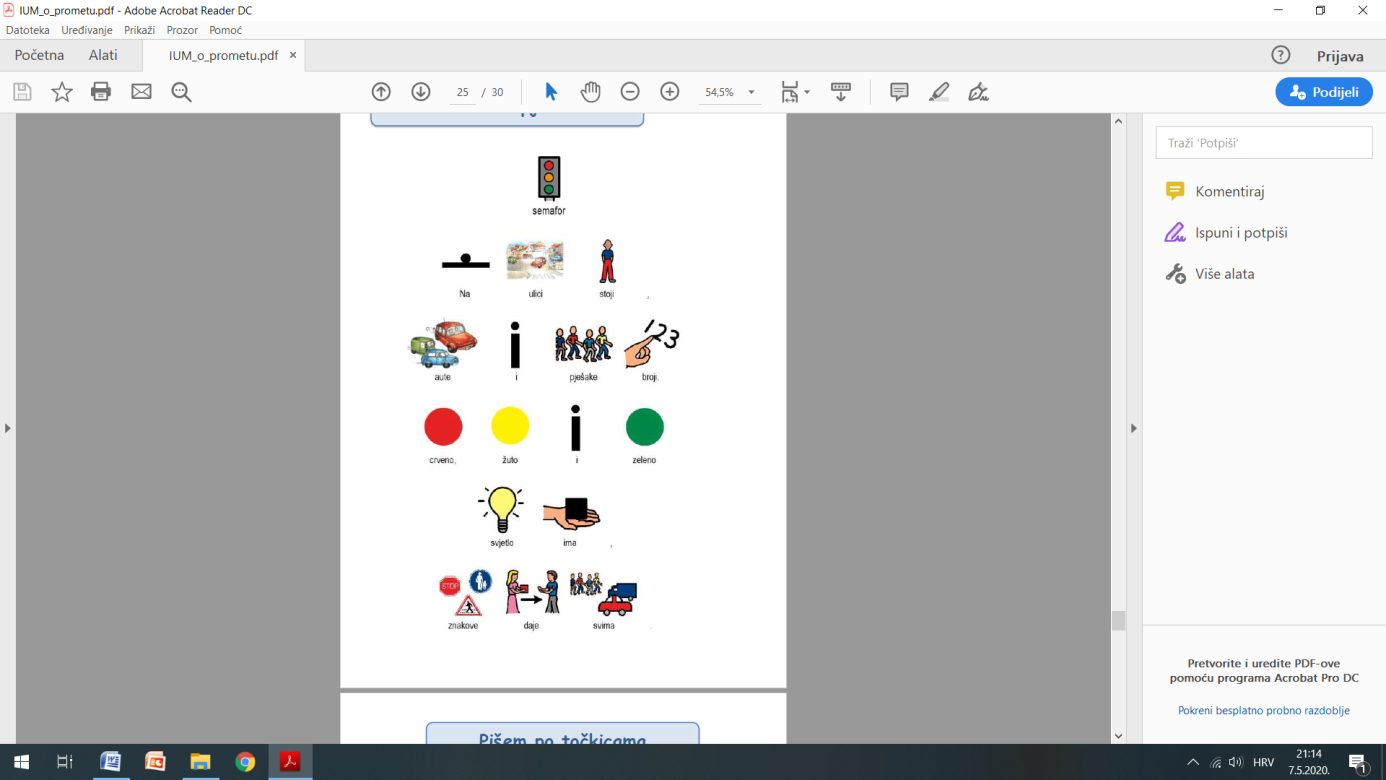                          SEMAFOR                         SEMAFOR  NA ULICI STOJI,                    AUTE I PJEŠAKE BROJI,                   CRVENO, ŽUTO I ZELENO                   SVJETLO IMA                  ZNAKOVE DAJE SVIMA.Zadatak: nauči napamet i pokazuj pjesmicu po slikama.Odaberi jedan komad papira. Pogledaj dolje nacrt kako ćeš sa pomagačem presavijati papir i načiniti avion.AVIONI OD PAPIRAJEDNOSTAVNIJI MODEL AVIONA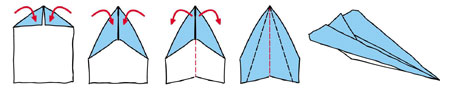 1. Uzmite komad papira u obliku pravokutnika (najbolje A5 format), presavinite lijevu i desnu stranu papira,
tako da pronađete sredinu papira i da presavinuti krajevi budu u ravnini jedan sa drugim kao na slici.2. Još jednom presavinite lijevu i desnu stranu papira preko već presavinutog dijela (1.).3. Presavinite papir vertikalno po sredini na suprotnu stranu.4. Presavinite krila aviona s obje strane.5. Podignite krilca držeći avion.6. Možete se poigrati krilcima i kljunom aviona presavijajući ih po želji i isprobavajući let!Evo i povećan nacrt presavijanja papira. Nadam se da ste uspjeli. A sad takmičenje čiji i koji avion leti dalje i duže. Neka igra počne.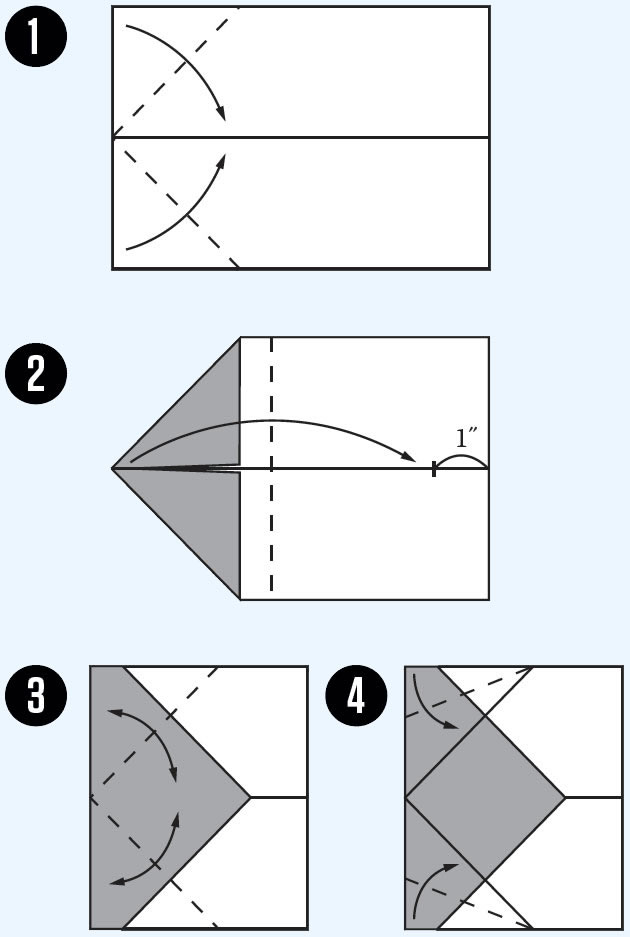 https://www.youtube.com/watch?v=P2ogWD9tsvI  - pogledaj ako želiš čime se sve vozimo kopnom, vodom i zrakom.